Article 01 : Les compétitions d’athlétisme L.A.B  sont réservées aux athlètes et clubs affiliés à la Ligue d’Athlétisme de la Wilaya de Béjaïa.Article 02 : Catégories d’âge :Article 03 : Les épreuves officielles(FAA)Article 03 : caractéristiques des épreuves filles :Article 04 : LicenceLa présentation de la licence est obligatoire. Pour toute autre considération (entre autre faute de présentation de pièces justifiant la qualité d’athlète), le club en question est prié de prendre ses dispositions en se rapprochant  de la ligue pour régulariser sa situation avant le début de la compétition. En cas d’oubli de la licence, un athlète peut participer  à la compétition en formulant une déclaration et en s’acquittant d’une somme de mille (1000,00) dinars non remboursable.Article 05 : Sur-classement et limitation des épreuves :  Le sur-classement est interdit. Cependant, le règlement autorise des athlètes,U18 Filles (Cadettes) etU20(Juniors), à concourir dans certains championnats(Hivernal-Open-Journées ‘’ELITE’’), dans des épreuves similaires.En benjamins, minimes et U18, chaque athlète peut prendre part à deux (02) épreuves au choix (outre le relais), par compétition, sans possibilité toutefois de participer à deux (02) épreuves de demi-fond (la marche étant considérée comme une course de ½ fond).En cadets, si les deux épreuves sont des courses, une seule dépassera 200m.Le non-respect de cette clause entrainera obligatoirement la disqualification de l’athlète réfractaire.Article 06 : Echauffement/Appel des concurrentsL’échauffement est interdit à l’intérieur de l’enceinte de la compétition.L’accès aux infrastructures de la compétition se fera par la chambre d’appel.Tout athlète ne se présentant pas à l’heure à la chambre d’appel peut se voir refuser la participation à l’épreuve en question.Article 07 : Minimas de participation                                            Des minimas de participation seront arrêtés pour les épreuves des concours.En outre, le comité d’organisation se réserve le droit d’annuler une ou un ensemble d’épreuves si le     nombre de participants est inférieur à trois(03) athlètes ou si les conditions atmosphériques l’exigent.Article 08 : Inscription simultanée : (règle 142/3-IAAF) si un athlète est inscrit à la fois dans une course et un concours ou deux (02) concours à la fois, le chef juge compétent pourra autoriser cet athlète pour un essai à chaque tour, ou pour chaque essai au saut en hauteur et à la perche à effectuer son saut dans un ordre différent de celui qui a été tiré au sort. Si par la suite, un athlète n’est pas présent pour un essai quel qu’il soit, il sera considéré comme y renonçant, dès que la période de temps autorisée sera écoulée.Article 09 : Essais de remplacement                                                                                            Si pour une raison quelconque, un athlète a été gêné au cours d’un essai ou si l’essai ne peut  pas être enregistré correctement, le juge arbitre aura le pouvoir de lui accorder un essai de remplacementArticle 10 : Réclamations(règle 146 -IAAF)Les réclamations concernant les résultats ou le déroulement d’une épreuve devront être déposées avant les 30mn qui  suivent  l’annonce officielle des résultats de cette épreuve. Un responsable par club est habilité à formuler des réserves sur papier en apposant le cachet du club.Toute réclamation doit être faite oralement en premier lieu au Juge Arbitre par l’athlète lui-même ou par un officiel responsable, agissant au nom de l’athlète. Si le Juge Arbitre prend une décision, il y aura droit appel au Jury d’Appel.  Dans les concours, un athlète peut faire une réclamation verbale immédiatement après un essai jugé comme faute.  Une réclamation au jury d’appel doit être déposée dans les 30mn qui précèdent la décision du Juge Arbitre. Elle doit être faite par écrit, signée pas un officiel responsable, agissant au nom de l’athlète et doit être accompagnée d’une somme de MILLE (1000,00) dinars qui ne sera pas remboursée si la réclamation n’est pas acceptée.En l’absence d’un Jury d’Appel, la décision du Juge Arbitre sera définitive. Article 10 : Aides interdites (règle 144/2 -IAAF)Aucun appareil (portable, radio, etc) n’est permis dans l’arène. Les athlètes ne doivent recevoir de conseils d’aucune personne se trouvant dans l’arène.Article 11 : Tenue du Club :Obligatoire lors des Championnats et Journées régionales.  Article 12 : Journées régionales ‘‘Piste’’  Des journées régionales  pistes seront organisées au profit des athlètes de la région Centre-Est.Seuls les athlètes des catégories : U18 – U20  et Seniors sont concernés. Les règlements régissant les compétitions LAB seront appliqués.Seuls les athlètes confirmant leur engagement y participerontArticle 01 : OrganisationLa  Ligue d'Athlétisme de la wilaya de Béjaia organise sous l'égide de  la Fédération Algérienne d'Athlétisme la compétition intitulée:« Inter-Ecoles ».Article 02 : Participation et catégorie d’âge :La compétition est ouverte aux clubs affiliés à la LAB au titre de la saison sportive 2018/2019Article 03 : Epreuves retenues :COURSE DE 50M HAIES :LONGUEUR :POIDS OU LANCERS DE BALLE :Article 04 : Engagement / Limitation des épreuvesL'engagementest limité à deux (02) athlètes maximum par épreuve. Chaque athlète doit obligatoirement prendre part à deux (02) épreuves (outre le relais) selon le modèle suivant :Article 05 : Mode de qualification Les Inter-Ecoles se déroulent sur un (01) tour préliminaire. Les Douze  (12) premiers clubs totalisant le plus grand nombre de points au premier  tour  sont qualifiés pour la finale.En  finale, les points du tour préliminaire ne sont pas comptabilisés.  Article 06 : Cotation et Classement Le Classement se fera selon la table de cotation « Ecoles ».Pour être classé, chaque Club doit présenter au moins un (01) athlète par épreuve. La participation de l’équipe dans l’épreuve du relais est obligatoire.Le Classement  final s’effectuera sur la base de 13 cotes :La  meilleure cote obtenue dans chaque épreuve (08 cotes). Les 04 meilleures cotes (toutes disciplines confondues).La cote du relais.Le club totalisant le plus grand nombre de points est déclaré vainqueur du championnat. Ex-æquo : En cas d’égalité de points, il sera tenu compte de la performance ayant comptabilisée le plus grand nombre de points.  En cas d’égalité parfaite, le temps du relais sera déterminant.  Article 7 : Prix et Récompenses :Des Coupes et des prix en nature seront remis aux trois (03) premiers clubs classés.Une coupe challenge est décernée au club totalisant le plus grand nombre de points dans les deux (02) sexes.Article 8 : Sanctions et défalcation de pointsRelais : Une défalcation de cinq (05) points pour un (01) passage hors zone et de dix (10) points pour deux (02) passages en hors zone. L'équipe ne marquera qu'un (01) point en cas de trois (03) passages hors zone. Marche :Article 9 : Confirmation des engagements :Les fiches d'engagement doivent être adressées, en format Word, à la Ligue d'Athlétisme de Béjaia : ligueathletismebejaia@yahoo.frau plus tard Mardi, soit 03 jours avant le jour de la compétition. Passé ce délai, aucune participation n’est tolérée.Des changements pourront être effectués 01h avant le début de la compétition. (*)Indiquer la date de naissance complète des athlètes                                                                Cachet et signatureConfirmations des Engagements :ligueathletismebejaia@yahoo.fr(Dernier délais Mardi, soit 03 jours avant la compétition)Prière d’envoyer vos confirmations en FormatWord.Prière d’indiquer la date de naissance complète des athlètes.(*)Indiquer la date de naissance complète des athlètes                                                                Cachet et signatureConfirmations des Engagements :ligueathletismebejaia@yahoo.fr(Dernier délais Mardi, soit 03 jours avant la compétition)Prière d’envoyer vos confirmations en FormatWord.Prière d’indiquer la date de naissance complète des athlètes.Article 01 : OrganisationLa  Ligue d'Athlétisme de la wilaya de Béjaia organise sous l'égide de  la Fédération Algérienne d'Athlétisme la compétition intitulée:« Championnat de wilaya des Epreuves combinées « Ecoles » Le vendredi 22  mars 2019 au stade d’athlétisme de souk el tenineLa compétition est organisée  par région (Béjaiaville ,vallée de la soummam-littorale   ) . les quarante (40) premiersécoliers des deux régions , par sexe, seront qualifiés auchampionnat de wilaya de triathlon  Article 02 : Participation et catégorie d’âge : La compétition est ouverte aux écoliers des clubs affiliés à la LAB au titre de la saison sportive 2017/2018.Article 03 : Nature de la compétition : Triathlon (03 épreuves) : Une (1) Course – Un (1) Saut – Un (1) LancerChoix des épreuves : les écoliers choisiront parmi les épreuves figurant au tableau suivant :Caractéristiques des épreuves:COURSE DE 50M HAIES :LONGUEUR :POIDS OU LANCERS DE BALLE :Article 04 : Engagement L'engagementest limité àdix (10) athlètesmaximum par sexe, par club  pourle premier tour.Article 05: Cotation et Classement Le Classement se fera selon la table de cotation« Ecoles ». Article 06 : Prix et RécompensesDes prix en nature seront remis auxdix  (10) premiers athlètes classés.Article 07 : Sanctions et défalcation de pointsArticle 08 : Agencement des épreuves Article 10 : Confirmation des engagementsLes fiches d'engagement doivent être adressées, en format Word, à la Ligue d'Athlétisme de Béjaia :ligueathletismebejaia@yahoo.frau plus tard Mardi, soit 03 jours avant le jour de la compétition. Passé ce délai, aucune participation n’est tolérée.Prière d’envoyer vos confirmations en FormatWord.Prière d’indiquer la date de naissance complète des athlètes. Faute de quoi, ils ne seront pas pris en considération.Aucun autre mode d’engagement ne sera accepté.Cachet et signatureCachet et signatureConfirmations des Engagements :ligueathletismebejaia@yahoo.fr(Dernier délais Mardi, soit 03 jours avant la compétition)Prière d’envoyer vos confirmations en FormatWord.Prière d’indiquer la date de naissance complète des athlètes.Article 01 : OrganisationLa  Ligue d'Athlétisme de la wilaya de Béjaia organise sous l'égide de  la Fédération Algérienne d'Athlétisme la compétition intitulée:«Championnats de wilaya Benjamins/Minimes/Cadets».Article 02 : Participation et catégorie d’âge La compétition est ouverte aux athlètes des clubs affiliés à la LAB au titre de la saison sportive 2018/2019.Article 03 : Les épreuves retenues Article 03 : Minimas de participation Des minimas de participation seront arrêtés pour les épreuves des concours. En outre, le comité d’organisation se réserve le droit d’annuler une ou un ensemble d’épreuves si le nombre de participants est inférieur à trois(03) athlètes ou si les conditions atmosphériques l’exigent. Article 04 : LesChampionnats de wilaya ‘’ Benjamins/Minimes/Cadets’’sont qualificatifs aux championnats régionaux.Article 05 : Licence : La présentation de la licence est obligatoire. En cas d’oubli de la licence, un athlète peut participer à la compétition en formulant une déclaration et en s’acquittant d’une somme de mille (1000,00) dinars non remboursable.Article 05 :Surclassement et limitation des épreuves :                                                                                            Le sur-classement est interdit. Chaque athlète peut prendre part à deux (02) épreuves au choix (outre le relais) sans possibilité toutefois de participer à deux (02) épreuves de demi-fond (la marche étant considérée comme une course de ½ fond).Chez les U18, si les deux épreuves sont des courses, une seule dépassera 200m.Le non-respect de ces clauses entrainera obligatoirement la disqualification de l’athlète réfractaire.Article 06 : Tenue aux couleurs du Clubs : Le port de la tenue du club est obligatoire pour tous les athlètes.Une publicité peut y être insérée conformément aux règles de l’IAAF.Article 07 : Saut en longueur et Triple Saut :La planche d’appel faisant défaut, il sera procédé au traçage de la zone d’appel avec un matériau approprié en respectant les normes requises.Planche d’appel au T/saut : MF : 8-9 m - MG : 9-11m.Article 08 : Les relais :Le club peut présenter 4 athlètes engagés pour le relais et peut avoir 2 athlètes supplémentaires. La composition et l’ordre des coureurs doivent être déposés au secrétariat au plus tard  une (01) heure avant le début de l’épreuve. La couleur des maillots doit être uniforme.Article 09 : Inscription simultanée : (règle 142/3-IAAF) si un athlète est inscrit à la fois dans une course et un concours ou 2 concours à la fois, le chef juge compétent pourra autoriser cet athlète pour un essai à chaque tour, ou pour chaque essai au saut en hauteur et à la perche à effectuer son saut dans un ordre différent de celui qui a été tiré au sort. Si par la suite, un athlète n’est pas présent pour un essai quel qu’il soit, il sera considéré comme y renonçant, dès que la période de temps autorisée sera écoulée.Article 10 :Chambre d’appel :Seuls les athlètes concernés ont accès à la chambre d’appel. Afin que la période d’attente soit la plus courte possible, il est important que les athlètes se présentent à la chambre d’appel aux horaires déterminés ci-après, sans engins ou autre objet interdit :Tout athlète ne s’y présentant pas à l’heure indiquée, peut se voir refuser la participation.Article 08 : Aides interdites(règle 144/2 -IAAF)Aucun appareil (portable, radio, etc) n’est permis dans l’arène. Les athlètes ne doivent recevoir de conseils d’aucune personne se trouvant dans l’arène.Article 11 : Récompenses                                                                                                                                                Des récompenses seront offertes par famille de discipline aux 03 meilleurs athlètes classés selon leurs performances.Article 12 : Confirmation des engagementsLes fiches d'engagement doivent être adressées, en format Word, à la Ligue d'Athlétisme de Béjaia : Email : ligueathletismebejaia@yahoo.frau plus tard Mardi, soit 03 jours avant le jour de la compétition. Passé ce délai, aucune participation n’est tolérée.Aucun autre mode d’engagement ne sera accepté.Aucun engagement ne sera effectué le jour de la compétition.Prière d’indiquer la date de naissance complète des athlètes. Faute de quoi, ils ne seront pas pris en considération.Cachet et signatureCachet et signatureConfirmations des Engagements :ligueathletismebejaia@yahoo.fr(Dernier délais Mardi, soit 03 jours avant la compétition)Prière d’envoyer vos confirmations en FormatWord.Prière d’indiquer la date de naissance complète des athlètes.Cachet et signatureCachet et signatureConfirmations des Engagements :ligueathletismebejaia@yahoo.fr(Dernier délais Mardi, soit 03 jours avant la compétition)Prière d’envoyer vos confirmations en FormatWord.Prière d’indiquer la date de naissance complète des athlètes.Cachet et signatureConfirmations des Engagements :ligueathletismebejaia@yahoo.fr(Dernier délais Mardi, soit 03 jours avant la compétition)Prière d’envoyer vos confirmations en FormatWord.Prière d’indiquer la date de naissance complète des athlètes.Article 01 : OrganisationLa  Ligue d'Athlétisme de la wilaya de Béjaia organise sous l'égide de  la Fédération Algérienne d'Athlétisme la compétition intitulée: « Championnats de wilaya des Epreuves Combinées ‘’BOUDIFA Hocine’’  Benjamins/Minimes/Cadets».Article 02 : Participation et catégorie d’âge La compétition est ouverte aux athlètes des clubs affiliés à la LAB au titre de la saison sportive 2018/2019.Article 03 : Les épreuves arrêtées  Nota : Selon la disponibilité des ateliers, le juge arbitre des épreuves combinées peut procéder à la modification de l’agencement des épreuves des concours.Article 04 : Licence : La présentation de la licence est obligatoire. En cas d’oubli de la licence, un athlète peut participer  à la compétition en formulant une déclaration sur l’honneur et en s’acquittant d’une somme de mille (1000,00) dinars non remboursable.Article 05 : Tenue aux couleurs du Clubs :                                                                                                            Le port de la tenue du club est obligatoire pour tous les athlètes. Une publicité peut y être insérée conformément aux règles de l’IAAF. Article 06 :LesChampionnats de wilaya des Epreuves Combinées « Benjamins/Minimes »sont qualificatifs aux championnats régionaux.Article 08 :Les points de l'épreuve seront attribués selon la table de cotation BANANIA. Ils seront annoncés à tous les concurrents après chaque épreuve.Article 09 : Confirmation des engagementsConfirmations des Engagements :ligueathletismebejaia@yahoo.fr(Dernier délais Mardi, soit 03 jours avant la compétition)Prière d’envoyer vos confirmations en FormatWord.Prière d’indiquer la date de naissance complète des athlètes.Faute de quoi, ils ne seront pas pris en considération.Article 01 : OrganisationLa  Ligue d'Athlétisme de la wilaya de Béjaïa organise sous l'égide de  la Fédération Algérienne d'Athlétisme la compétition intitulée:« Critérium  de wilaya  hivernal – HAMMANI Abdelkader’’ ».Article 02 : Participation et catégorie d’âge La participation est ouverte aux athlètes U20 et Seniors Hommes et Dames. Les U20 Garçons participeront dans les épreuves similaires (pas de 60m H –Poids – Disque –Marteau)Les U18 Filles nées en2000/2001 peuvent participer dans la limite de 02 épreuves individuelles au choix.  Si les 02 épreuves sont des courses, une seule peut dépasser 200m.Les  U18 Filles ne peuvent part prendre part aux épreuves suivantes : 60m haies-Poids-Javelot-Marteau.Les U18  Garçons n’ouvrent pas  droit à la participation.Article 03 : Les épreuves arrêtées  Article 04 : Licence : La présentation de la licence est obligatoire. En cas d’oubli de la licence, un athlète peut participer  à la compétition en formulant une déclaration sur l’honneur et en s’acquittant d’une somme demille (1000,00)dinars non remboursable.Article 05 : Tenue aux couleurs du Clubs : Le port de la tenue du club est obligatoire pour tousles athlètes.Une publicité peut y être insérée conformément aux règles de l’IAAF. Article 06 : Minimas de participation                                            Des minimas de participation seront arrêtés pour les épreuves des concours.En outre, le comité d’organisation se réserve le droit d’annuler une ou un ensemble d’épreuves si le  nombre de participants est inférieur à trois(03) athlètes ou si les conditions atmosphériques l’exigent.Article 07 : Réclamations (règle 146 -IAAF).Les réclamations concernant les résultats ou le déroulement d’une épreuve devront être déposées dans les 30mnqui suivent  l’annonce officielle des résultats de cette épreuve.Toute réclamation doit être faite oralement en premier lieu au Juge Arbitre par l’athlète lui-même ou parson représentant. Si le Juge Arbitre prend une décision, il y aura droit d’appel au Jury d’Appel.Dans les concours, un athlète peut faire une réclamation verbale immédiatement après un essai jugécomme faute.Une réclamation au jury d’appel doit être déposée avant les 30mn qui précèdent la décision du JugeArbitre. Elle doit être faite par écrit, signée par un responsable, agissant au nom de l’athlète et doit être accompagnée d’une somme de deux (1000,00) dinars qui ne sera pas remboursée si la réclamation n’est pas acceptée.En l’absence d’un Jury d’Appel, la décision du Juge Arbitre sera définitive.Un responsable par club est habilité à formuler des réserves sur papier avec cachet du club.Article 08 : Inscription simultanée  (règle 142/3 -IAAF).Si un athlète est inscrit à la fois dans une course et un concours ou 2 concours à la fois, le chef jugecompétent pourra autoriser cet athlète pour un essai à chaque tour, ou pour chaque essai au saut en hauteur età la perche à effectuer son essai dans un ordre différent de celui qui a été tiré au sort.Article 09 : Aides interdites(règle 144/2 -IAAF) Aucun appareil (portable, radio, etc) n’est permis dans l’arène. Les athlètes ne doivent recevoir de conseils d’aucune personne se trouvant dans l’arène.Article 09 : Chambre d’appelIl est important que les athlètes se présentent à la chambre d’appel aux horaires déterminés sans engins ou autre objet interdit. :Tout athlète ne s’y présentant pas à l’heure indiquée, peut se voir refuser la participation.Article 10 : Confirmation des engagementsConfirmations des Engagements :ligueathletismebejaia@yahoo.fr(Dernier délais Mardi, soit 03 jours avant la compétition)Prière d’envoyer vos confirmations en FormatWord.Prière d’indiquer la date de naissance complète des athlètes.Faute de quoi, ils ne seront pas pris en considération.(*)Indiquer la date de naissance complète des athlètes                                                                  Cachet et signature(*)Indiquer la date de naissance complète des athlètes                                                                Cachet et signatureConfirmations des Engagements :ligueathletismebejaia@yahoo.fr(Dernier délais Mardi, soit 03 jours avant la compétition)Prière d’envoyer vos confirmations en FormatWord.Prière d’indiquer la date de naissance complète des athlètes.-.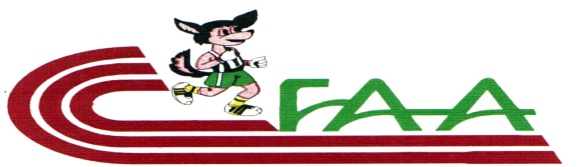 FEDERATION ALGERIENNE D’ATHLETISMELIGUE D’ATHLETISME DE BEJAIA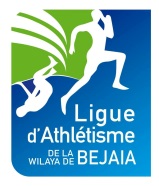 FILLES ET GARÇONSFILLES ET GARÇONSFILLES ET GARÇONSFILLES ET GARÇONSFILLES ET GARÇONSFILLES ET GARÇONSFILLES ET GARÇONSCATEGORIES ECOLES BENJAMINSMINIMES U18 (CADETS)U20  JUNIOIRSSENIORSANNEES2008/2009/20102006/ 20072004 / 20052001 / 2002 2000-20011999 ET MONSFILLES FILLES FILLES FILLES FILLES FILLES CATEGORIESBENJAMINSMINIMESU18 (CADETS)U20  JUNIOIRSSENIORSEPREUVESBENJAMINSMINIMESU18 (CADETS)U20  JUNIOIRSSENIORSSPRINT/RELAIS60 M80 M100 M100 M100 MSPRINT/RELAIS120 M150 M200 M200 M200 MSPRINT/RELAIS4X60250 M400 M400 M400 MSPRINT/RELAIS4X80M. RELAY4X100M4X100MSPRINT/RELAIS4X400M4X400MDEMI-FONDFOND1200 M1200 M800 M800 M800 MDEMI-FONDFOND2000 M2000 M1500 M1500 M1500 MDEMI-FONDFOND3000 M3000 M5000MDEMI-FONDFOND5000M10 000MDEMI-FONDFONDSEMI MARATHONDEMI-FONDFONDMARATHONCORSES D’OBSTACLES60MH80 M H100 M H100 M H100 M HCORSES D’OBSTACLES250 M H400 M H400 M H400 M HCORSES D’OBSTACLES2000M SC3000M S C3000M S CMARCHE2000 M 3000 M 5KM MARCHE10 KM20KMSAUTSLONGUEURLONGUEURLONGUEURLONGUEURLONGUEURSAUTSHAUTEURHAUTEURHAUTEURHAUTEURHAUTEURSAUTSPERCHET/SAUTT/SAUTT/SAUTT/SAUTSAUTS/PERCHEPERCHEPERCHEPERCHELANCERSPOIDSPOIDSPOIDSPOIDSPOIDSLANCERSDISQUEDISQUEDISQUEDISQUEDISQUELANCERSJAVELOTJAVELOTJAVELOTJAVELOTJAVELOTLANCERS/MARTEAUMARTEAUMARTEAUMARTEAUEP. COMBINEESQUADRATHLONPENTATHLONHEPTATHLONHEPTATHLONHEPTATHLON-.FEDERATION ALGERIENNE D’ATHLETISMELIGUE D’ATHLETISME DE BEJAIAG A R Ç O N SG A R Ç O N SG A R Ç O N SG A R Ç O N SG A R Ç O N SG A R Ç O N SCATEGORIESBENJAMINSMINIMESU18 (CADETS)U20  JUNIOIRSSENIORSEPREUVESBENJAMINSMINIMESU18 (CADETS)U20  JUNIOIRSSENIORSSPRINT/RELAIS60 M80 M100 M100 M100 MSPRINT/RELAIS120 M150 M200 M200 M200 MSPRINT/RELAIS4X60250 M400 M400 M400 MSPRINT/RELAIS4X80M. RELAY4X100M4X100MSPRINT/RELAIS4X400M4X400MDEMI-FONDFOND1200 M1200 M800 M800 M800 MDEMI-FONDFOND2000 M2000 M1500 M1500 M1500 MDEMI-FONDFOND3000 M3000 M5000MDEMI-FONDFOND5000M10 000MDEMI-FONDFONDSEMI MARATHONDEMI-FONDFONDMARATHONCORSES D’OBSTACLES60MH80 M H100 M H110 M H110 M HCORSES D’OBSTACLES250 M H400 M H400 M H400 M HCORSES D’OBSTACLES2000M SC3000M S C3000M S CMARCHE2000 M3000 M5KM MARCHE10 KM20KMMARCHE2000 M3000 M5KM MARCHE10 KM50KMSAUTSLONGUEURLONGUEURLONGUEURLONGUEURLONGUEURSAUTSHAUTEURHAUTEURHAUTEURHAUTEURHAUTEURSAUTSPERCHET/SAUTT/SAUTT/SAUTT/SAUTSAUTS/PERCHEPERCHEPERCHEPERCHELANCERSPOIDSPOIDSPOIDSPOIDSPOIDSLANCERSDISQUEDISQUEDISQUEDISQUEDISQUELANCERSJAVELOTJAVELOTJAVELOTJAVELOTJAVELOTLANCERS/MARTEAUMARTEAUMARTEAUMARTEAUEP. COMBINEESQUADRATHLONPENTATHLONDECATHLONDECATHLONDECATHLONFILLESFILLESFILLESFILLESFILLESFILLESFILLESCourses de haiesCourses de haiesCourses de haiesCourses de haiesCourses de haiesCourses de haiesCourses de haiesCatégorieDistancesNbre de HaiesHauteurDistance départ- 1ère haieIntervalle entre les haiesDistance dernière haie-ArrivéeBENJAMINS60mh0676cm12m08m08mMINIMES80mh0876cm12m08m12mMINIMES250mh0676cm35m35m40mU18100mh1076cm13m8.5m10.5mU18400mh1076cm45m35m40mU20100mh1084cm13m8.5m10.5mU20400mh1076cm45m35m40mSENIORS100mh1084cm13m8.5m10.5mSENIORS400mh1076cm45m35m40mFILLESFILLESFILLESFILLESFILLESFILLESFILLESCourses de steepleCourses de steepleCourses de steepleCourses de steepleCourses de steepleCourses de steepleCourses de steepleCatégorieDistancesHauteurNombre de toursNombre d’obstacles par tour Franchissement 1ère obstacleNombre total d’obstaclesU182000m SC76cm05 + distance de départ au commencement du 1er tour5 obstacles (la rivière étant le 4ème)3° haie du tour (celle précédent la rivière)18 Haies + 05 sauts de rivièreU203000m SC76cm07 + distance de départ au commencement du 1er tour5 obstacles (la rivière étant le 4ème)1° haie du tour (juste après la ligne d’arrivée)28 Haies + 07 sauts de rivière1° haie du tour (juste après la ligne d’arrivée)28 Haies + 07 sauts de rivièreSENIORS3000m SC76cm07 + distance de départ au commencement du 1er tour5 obstacles (la rivière étant le 4ème)1° haie du tour (juste après la ligne d’arrivée)28 Haies + 07 sauts de rivière1° haie du tour (juste après la ligne d’arrivée)28 Haies + 07 sauts de rivière-.FEDERATION ALGERIENNE D’ATHLETISMELIGUE D’ATHLETISME DE BEJAIAFILLESFILLESFILLESFILLESFILLESEPREUVES COMBINEESEPREUVES COMBINEESEPREUVES COMBINEESEPREUVES COMBINEESEPREUVES COMBINEESBENJAMINSMINIMESU18 (CADETS)U20  JUNIOIRSSENIORSQUADRATHLONPENTATHLON HEPTATHLONHEPTATHLONHEPTATHLON60MLONGUEURPOIDS1200M80M HLONGUEURPOIDSHAUTEUR1200M100M HHAUTEURPOIDS200MLONGUEURJAVELOT800M100M HHAUTEURPOIDS200MLONGUEURJAVELOT800M100M HHAUTEURPOIDS200MLONGUEURJAVELOT800MFILLESFILLESFILLESFILLESFILLESFILLESLANCERS LANCERS LANCERS LANCERS LANCERS LANCERS CatégorieBENJAMINSMINIMESU18 (CADETS)U20  JUNIOIRSSENIORSEpreuves BENJAMINSMINIMESU18 (CADETS)U20  JUNIOIRSSENIORSPoids02 kg03 kg03 kg04 kg04 kgDisque600g600g1 kg1 kg1 kgJavelot400g500g500g600g600gMarteau/03 kg03 kg04 kg04 kgGARCONSGARCONSGARCONSGARCONSGARCONSGARCONSGARCONSCourses de haiesCourses de haiesCourses de haiesCourses de haiesCourses de haiesCourses de haiesCourses de haiesCatégorieDistancesNbre de HaiesHauteurDistance départ- 1ère haieIntervalle entre les haiesDistance dernière haie-ArrivéeBENJAMINS60mh0676cm12m08m08mMINIMES80mh0884cm12m08m12mMINIMES250mh0676cm35m35m40mU18 110mh1091cm13.72m09.14m14.02mU18 400mh1076cm45m35m40mU20110mh1001m13.72m09.14m14.02mU20400mh1076cm45m35m40mSENIORS110mh101.06m13.72m09.14m14.02mSENIORS400mh1076cm45m35m40mGARCONSGARCONSGARCONSGARCONSGARCONSGARCONSGARCONSCourses de steepleCourses de steepleCourses de steepleCourses de steepleCourses de steepleCourses de steepleCourses de steepleCatégorieDistancesHauteurNombre de toursNombre d’obstacles par tour Franchissement 1ère obstacleNombre total d’obstaclesU182000m SC91cm05 + distance de départ au commencement du 1er tour5 obstacles (la rivière étant le 4ème)3° haie du tour (celle précédent la rivière)18 Haies + 05 sauts de rivièreU203000m SC91cm07 + distance de départ au commencement du 1er tour5 obstacles (la rivière étant le 4ème)1° haie du tour (juste après la ligne d’arrivée)28 Haies + 07 sauts de rivièreSENIORS3000m SC91cm07 + distance de départ au commencement du 1er tour5 obstacles (la rivière étant le 4ème)1° haie du tour (juste après la ligne d’arrivée)28 Haies + 07 sauts de rivière-.FEDERATION ALGERIENNE D’ATHLETISMELIGUE D’ATHLETISME DE BEJAIAGARCONSGARCONSGARCONSGARCONSGARCONSEPREUVES COMBINEESEPREUVES COMBINEESEPREUVES COMBINEESEPREUVES COMBINEESEPREUVES COMBINEESBENJAMINSMINIMESU18 (CADETS)U20  JUNIOIRSSENIORSQUADRATHLONHEXATHLON DECATHLONDECATHLONDECATHLON60MLONGUEURPOIDS1200M100m HLongueurPoidsPercheJavelot1200m100mLongueurPoidsHauteur400m110m HDisquePercheJavelot1500m100mLongueurPoidsHauteur400m110m HDisquePercheJavelot1500m100mLongueurPoidsHauteur400m110m HDisquePercheJavelot1500mGARCONSGARCONSGARCONSGARCONSGARCONSGARCONSLANCERS LANCERS LANCERS LANCERS LANCERS LANCERS CatégorieBENJAMINSMINIMESU18 (CADETS)U20  JUNIOIRSSENIORSEpreuves BENJAMINSMINIMESU18 (CADETS)U20  JUNIOIRSSENIORSPoids03 kg04 kg05 kg06 kg07.260kgDisque1 kg1.5 kg1.5 kg1.750 kg2 kgJavelot500g600g700g800g800gMarteau/04 kg05 kg06 kg07.260kg-.FEDERATION ALGERIENNE D’ATHLETISMELIGUE D’ATHLETISME DE BEJAIARéf.CatégorieAnnées  de Naissance01Ecole Filles2008 / 2009 / 201002Ecole Garçons2008 / 2009 / 2010Réf.DisciplinesEpreuvesObservation01Sprint50mDépart : Debout02Haies50mhDépart : Debout03½ Fond1000m/04Marche1000m/05SautsLongueur / Hauteur/06LancersPoids  / Lancer de balle /07Relais4 x 50mDépart : Debout50m Haies50m Haies50m Haies50m Haies50m HaiesNombre de HaiesHauteurDistance départ/  1ère haieIntervalle entre les haiesDistance dernière haie/ Arrivée0550cm11.50m07.50m08.50mLongueur Longueur Longueur Planche d’appelNombre d’essaisNombre d’ateliers50cm de large0302 (tirés au sort)Poids Poids Poids   PoidsNombre d’essaisNombre d’ateliers01 kg03 essais02 (tirés au sort)Lancer de BalleLancer de BalleLancer de BalleBalle Nombre d’essaisNombre d’ateliers200g 03 essais02 (tirés au sort)01 Course + 01 saut ou01 Course + 1 lancer ou 01 lancer + 01 sautMais : Jamais 02 Courses (la Marcheest considérée comme une Course).  Jamais 02 Sauts. Jamais 02 LancersDNS(Absence)DNF(Abandon)DQ(Disqualification)NM(Essais nuls aux concours)00 points01 point01 point01 pointMarcheMarcheMarcheMarcheMarche01 avertissement02 avertissements03 avertissements04 avertissements05 avertissements05 points10 points20 points30 pointsDQN.B : Prière d’indiquer la date de naissance complète des athlètes. Faute de quoi, ils ne seront pas pris en considération.Aucun autre mode d’engagement ne sera accepté.-.FEDERATION ALGERIENNE D’ATHLETISMELIGUE D’ATHLETISME DE BEJAIAFiche de Confirmation « Ecole Filles »Fiche de Confirmation « Ecole Filles »Fiche de Confirmation « Ecole Filles »Fiche de Confirmation « Ecole Filles »Fiche de Confirmation « Ecole Filles »Fiche de Confirmation « Ecole Filles »Fiche de Confirmation « Ecole Filles »Fiche de Confirmation « Ecole Filles »Fiche de Confirmation « Ecole Filles »Fiche de Confirmation « Ecole Filles »Fiche de Confirmation « Ecole Filles »Fiche de Confirmation « Ecole Filles »Club :Club :Club :Date :Date :Date :ToursToursToursToursToursToursClub :Club :Club :Date :Date :Date :1er1er2ém2ém2émfinaleEpreuvesEpreuvesNomsNomsPrénomsD.ND.NPerf.Perf.Cote08 Meilleures Cotes + Relais08 Meilleures Cotes + Relais50m50m50m50m1000m 1000m 1000m 1000m 50m Haies 50m Haies 50m Haies 50m Haies 1000M Marche1000M Marche1000M Marche1000M MarcheLongueurLongueurLongueurLongueurHauteurHauteurHauteurHauteurPoids Poids Poids Poids Lancer de BalleLancer de BalleLancer de BalleLancer de Balle4 x 50m014 x 50m024 x 50m034 x 50m04Remplaçants 01Remplaçants 02TOTALTOTALTOTALLes Quatre (04) Meilleures cotesTotal1ére  cote2éme cote3éme cote4éme coteTotal généralClassement-.FEDERATION ALGERIENNE D’ATHLETISMELIGUE D’ATHLETISME DE BEJAIAFiche de Confirmation « Ecole Garçons »Fiche de Confirmation « Ecole Garçons »Fiche de Confirmation « Ecole Garçons »Fiche de Confirmation « Ecole Garçons »Fiche de Confirmation « Ecole Garçons »Fiche de Confirmation « Ecole Garçons »Fiche de Confirmation « Ecole Garçons »Fiche de Confirmation « Ecole Garçons »Fiche de Confirmation « Ecole Garçons »Fiche de Confirmation « Ecole Garçons »Fiche de Confirmation « Ecole Garçons »Fiche de Confirmation « Ecole Garçons »Club :Club :Club :Date :Date :Date :ToursToursToursToursToursToursClub :Club :Club :Date :Date :Date :1er1er2ém2ém2émfinaleEpreuvesEpreuvesNomsNomsPrénomsD.ND.NPerf.Perf.Cote08 Meilleures Cotes + Relais08 Meilleures Cotes + Relais50m50m50m50m1000m 1000m 1000m 1000m 50m Haies 50m Haies 50m Haies 50m Haies 1000M Marche1000M Marche1000M Marche1000M MarcheLongueurLongueurLongueurLongueurHauteurHauteurHauteurHauteurPoids Poids Poids Poids Lancer de BalleLancer de BalleLancer de BalleLancer de Balle4 x 50m014 x 50m024 x 50m034 x 50m04Remplaçants 01Remplaçants 02TOTALTOTALTOTALLes Quatre (04) Meilleures cotesTotal1ére  cote2éme cote3éme cote4éme coteTotal généralClassement-.FEDERATION ALGERIENNE D’ATHLETISMELIGUE D’ATHLETISME DE BEJAIARéf.CatégorieAnnées  de Naissance01Ecole Filles2008 / 2009/201002Ecole Garçons/2008/ 2009/2010Réf.DisciplinesEpreuvesObservationObservation01Course50mDépart : DeboutChaque athlète a droit à un (01) faux départ.01Course50mhDépart : DeboutChaque athlète a droit à un (01) faux départ.01Course1000m/Chaque athlète a droit à un (01) faux départ.02SautLongueur //02SautHauteur//03LancerLancer de Poids  //03LancerLancer de balle//50m Haies50m Haies50m Haies50m Haies50m HaiesNombre de HaiesHauteurDistance départ/  1ère haieIntervalle entre les haiesDistance dernière haie/ Arrivée0550cm11.50m07.50m08.50mLongueur Longueur Longueur Planche d’appelNombre d’essaisNombre d’ateliers50cm de large0302 (tirés au sort)Poids Poids Poids   PoidsNombre d’essaisNombre d’ateliers01 kg03 essais02 (tirés au sort)Lancer de BalleLancer de BalleLancer de BalleBalle Nombre d’essaisNombre d’ateliers200g 03 essais02 (tirés au sort)DNS(Absence)DNF(Abandon)DQ(Disqualification)NM(Essais nuls aux concours)00 points01 point01 point01 pointHaies-SprintSautsLancerDemi-fond50m Haies Longueur Poids 1000m 50m PlatHauteur Balle 1000m N.B : Toutefois le Juge arbitre peut procéder à d’éventuels changements selon la disponibilité des ateliers.N.B : Toutefois le Juge arbitre peut procéder à d’éventuels changements selon la disponibilité des ateliers.N.B : Toutefois le Juge arbitre peut procéder à d’éventuels changements selon la disponibilité des ateliers.N.B : Toutefois le Juge arbitre peut procéder à d’éventuels changements selon la disponibilité des ateliers.-.FEDERATION ALGERIENNE D’ATHLETISMELIGUE D’ATHLETISME DE BEJAIAENGAGEMENT FILLESENGAGEMENT FILLESENGAGEMENT FILLESENGAGEMENT FILLESENGAGEMENT FILLESENGAGEMENT FILLESENGAGEMENT FILLESENGAGEMENT FILLESCLUB :CLUB :CLUB :CLUB :Date :Date :Date :Date :N°NomsPrénomsDate de NaissanceDate de NaissanceEpreuve1Epreuve2Epreuve301020304050607080910ENGAGEMENT GARCONSENGAGEMENT GARCONSENGAGEMENT GARCONSENGAGEMENT GARCONSENGAGEMENT GARCONSENGAGEMENT GARCONSENGAGEMENT GARCONSENGAGEMENT GARCONSCLUB :CLUB :CLUB :CLUB :Date :Date :Date :Date :N°NomsPrénomsDate de NaissanceDate de NaissanceEpreuve1Epreuve2Epreuve301020304050607080910 -.FEDERATION ALGERIENNE D’ATHLETISMELIGUE D’ATHLETISME DE BEJAIAwww.lab-dz.comCatégorieAnnées  de NaissanceAnnées  de NaissanceCatégorieFillesGarçonsBenjamines2006-20072006-2007Minimes2004-20052004-2005Cadettes2002/20032002/2003COURSESCOURSESCOURSESCOURSESCOURSESCOURSESBFBGMFMGCFCG60 M60 M80 M80 M100 M100 M120 M120 M150 M150 M200 M200 M1200 M1200 M250 M250 M400 M400 M2000 M2000 M1200 M1200 M800 M800 M60 M H (0.76)80 M H (0.76)2000 M2000 M1500 M1500 M2000 M Marche2000 M Marche80 M H (0.76)100 M H (0.84)3000 M3000 M4x604x60250 M H (0.76)250 M H (0.76)100 M H (0.76)110 M H (0.91)3000 M Marche5000 M Marche400 M H (0.76)400 M H (0.84)4x804x80M.RelayM.Relay5000 M Marche10 000 M MarcheCONCOURSCONCOURSCONCOURSCONCOURSCONCOURSCONCOURSLongueurLongueurLongueurLongueurLongueurLongueurHauteurHauteurHauteurHauteurHauteurHauteurPerchePercheT/SautT/SautT/SautT/SautPoids (2kg)Poids (3kg)PerchePerchePerchePercheDisque (600g)Disque (1kg)Poids (3kg)Poids (4kg)Poids (3kg)Poids (5kg)Javelot (400g)Javelot (500g)Disque (600g)Disque (1.5kg)Disque (1kg)Disque (1.5kg)Javelot (500g)Javelot (600g)Javelot (500g)Javelot (600g)Marteau (3kg)Marteau (4kg)Marteau (3kg)Marteau (5kg)EpreuvesEntrée à la chambre d’appelEntrée sur le lieu de compétitionObservationSprint/haies20’ avant le début de l’épreuve  10’ avant le début de l’épreuve Un aide starter récupèrera les athlètes de la chambre d’appel.1/2 fond15’ avant le début de l’épreuve   5’ avant le début de l’épreuve Un aide starter récupèrera les athlètes de la chambre d’appel.Perche40’ avant le début de l’épreuve 30’ avant le début de l’épreuve Un juge désigné par le chef juge récupèrera les athlètes de la chambre d’appel.Autres 30’avant le début de l’épreuve 20’ avant le début de l’épreuveUn juge désigné par le chef juge récupèrera les athlètes de la chambre d’appel.FillesGarçonsSprint/ HaiesBenjaminesMinimesDemi-fond/Marche0303Sauts0303Lancers0303Autres 0303  -.FEDERATION ALGERIENNE D’ATHLETISMELIGUE D’ATHLETISME DE BEJAIACHAMPIONNATS DE WILAYA BENJAMINSwww.lab-dz.comENGAGEMENT BENJAMINES FILLESENGAGEMENT BENJAMINES FILLESENGAGEMENT BENJAMINES FILLESENGAGEMENT BENJAMINES FILLESENGAGEMENT BENJAMINES FILLESENGAGEMENT BENJAMINES FILLESENGAGEMENT BENJAMINES FILLESENGAGEMENT BENJAMINES FILLESCLUB :CLUB :CLUB :CLUB :Date :Date :Date :Date :N°NomsPrénomsDate de NaissanceDate de NaissanceEpreuve 1Epreuve 2RELAIS01020304050607080910ENGAGEMENT BENJAMINS GARÇONSENGAGEMENT BENJAMINS GARÇONSENGAGEMENT BENJAMINS GARÇONSENGAGEMENT BENJAMINS GARÇONSENGAGEMENT BENJAMINS GARÇONSENGAGEMENT BENJAMINS GARÇONSENGAGEMENT BENJAMINS GARÇONSENGAGEMENT BENJAMINS GARÇONSCLUB :CLUB :CLUB :CLUB :Date :Date :Date :Date :N°NomsPrénomsDate de NaissanceDate de NaissanceEpreuve 1Epreuve 2RELAIS01020304050607080910  -.FEDERATION ALGERIENNE D’ATHLETISMELIGUE D’ATHLETISME DE BEJAIACHAMPIONNATS DE WILAYA MINIMES www.lab-dz.comENGAGEMENT MINIMES FILLESENGAGEMENT MINIMES FILLESENGAGEMENT MINIMES FILLESENGAGEMENT MINIMES FILLESENGAGEMENT MINIMES FILLESENGAGEMENT MINIMES FILLESENGAGEMENT MINIMES FILLESENGAGEMENT MINIMES FILLESCLUB :CLUB :CLUB :CLUB :Date :Date :Date :Date :N°NomsPrénomsDate de NaissanceDate de NaissanceEpreuve 1Epreuve 2RELAIS01020304050607080910ENGAGEMENT MINIMES GARÇONSENGAGEMENT MINIMES GARÇONSENGAGEMENT MINIMES GARÇONSENGAGEMENT MINIMES GARÇONSENGAGEMENT MINIMES GARÇONSENGAGEMENT MINIMES GARÇONSENGAGEMENT MINIMES GARÇONSENGAGEMENT MINIMES GARÇONSCLUB :CLUB :CLUB :CLUB :Date :Date :Date :Date :N°NomsPrénomsDate de NaissanceDate de NaissanceEpreuve 1Epreuve 2RELAIS01020304050607080910  -.FEDERATION ALGERIENNE D’ATHLETISMELIGUE D’ATHLETISME DE BEJAIACHAMPIONNATS DE WILAYA CADETS (U18)www.lab-dz.comENGAGEMENT U18 FILLESENGAGEMENT U18 FILLESENGAGEMENT U18 FILLESENGAGEMENT U18 FILLESENGAGEMENT U18 FILLESENGAGEMENT U18 FILLESENGAGEMENT U18 FILLESENGAGEMENT U18 FILLESCLUB :CLUB :CLUB :CLUB :Date :Date :Date :Date :N°NomsPrénomsDate de NaissanceDate de NaissanceEpreuve 1Epreuve 2RELAIS01020304050607080910ENGAGEMENT U18 GARÇONSENGAGEMENT U18 GARÇONSENGAGEMENT U18 GARÇONSENGAGEMENT U18 GARÇONSENGAGEMENT U18 GARÇONSENGAGEMENT U18 GARÇONSENGAGEMENT U18 GARÇONSENGAGEMENT U18 GARÇONSCLUB :CLUB :CLUB :CLUB :Date :Date :Date :Date :N°NomsPrénomsDate de NaissanceDate de NaissanceEpreuve 1Epreuve 2RELAIS01020304050607080910  -.FEDERATION ALGERIENNE D’ATHLETISMELIGUE D’ATHLETISME DE BEJAIACHAMPIONNATS DE WILAYA DES EPREUVES COMBINEES www.lab-dz.comCatégorieAnnées  de NaissanceAnnées  de NaissanceCatégorieFillesGarçonsBenjamines2006-20072006-2007Minimes2004-20052004-2005Cadettes2002-20032002-2003FillesFillesGarçonsGarçonsBENJAMINES MINIMES BENJAMINSMINIMES QuadrathlonPentathlonQuadrathlonHexathlon60 M80 M H (0.76)60 M100m H (0.84)LongueurLongueurLongueurLongueur Poids (2kg)Poids (3kg)Poids (3kg)Poids (04kg)1200 MHauteur1200 MPerche1200mJavelot (600g)1200m  -.FEDERATION ALGERIENNE D’ATHLETISMELIGUE D’ATHLETISME DE BEJAIACRITERIUM  DE WILAYA HIVERNALwww.lab-dz.comDamesHommesSprint60m-150m-300m60m-150m-300mHaies60m H (0.84)-300m H (0.76)60m H (1.06)-300m H (0.91)Demi-fond600m-1000m-3000m600m-1000m-3000mMarche3000m5000mSautsLongueur-Hauteur-T/Saut-PercheLongueur-Hauteur-T/Saut-PercheLancersPoids- Disque-Javelot- MarteauPoids- Disque-Javelot- MarteauEp. Combinées Pentathlon : 60mH- Hauteur- Poids Longueur - 800mHeptathlon : 60m- Longueur-Poids- Hauteur- 60mH-Perche-1000mPlanche d’appel au T/Saut : Dames : 9-11m&Hommes : 12mPlanche d’appel au T/Saut : Dames : 9-11m&Hommes : 12mPlanche d’appel au T/Saut : Dames : 9-11m&Hommes : 12mEpreuvesEntrée à la chambre d’appelEntrée sur le lieu de compétitionObservationSprint/haies20’ avant le début de l’épreuve  10’ avant le début de l’épreuve Un aide starter récupèrera les athlètes de la chambre d’appel.1/2 fond15’ avant le début de l’épreuve   5’ avant le début de l’épreuve Un aide starter récupèrera les athlètes de la chambre d’appel.Perche40’ avant le début de l’épreuve 30’ avant le début de l’épreuve Un juge désigné par le chef juge récupèrera les athlètes de la chambre d’appel.Autres 30’avant le début de l’épreuve 20’ avant le début de l’épreuveUn juge désigné par le chef juge récupèrera les athlètes de la chambre d’appel.  -.FEDERATION ALGERIENNE D’ATHLETISMELIGUE D’ATHLETISME DE BEJAIACRITERIUM  DE WILAYA HIVERNALLABwww.lab-dz.comENGAGEMENT DAMESENGAGEMENT DAMESENGAGEMENT DAMESENGAGEMENT DAMESENGAGEMENT DAMESENGAGEMENT DAMESENGAGEMENT DAMESENGAGEMENT DAMESCLUB :CLUB :CLUB :CLUB :Date :Date :Date :Date :N°NomsPrénomsDate de Naissance(*)Date de Naissance(*)Epreuve 1Epreuve 2Epreuve 301020304050607080910ENGAGEMENT HOMMESENGAGEMENT HOMMESENGAGEMENT HOMMESENGAGEMENT HOMMESENGAGEMENT HOMMESENGAGEMENT HOMMESENGAGEMENT HOMMESENGAGEMENT HOMMESCLUB :CLUB :CLUB :CLUB :Date :Date :Date :Date :N°NomsPrénomsDate de Naissance(*)Date de Naissance(*)Epreuve 1Epreuve 2Epreuve 301020304050607080910